Southside United Sports Club Inc	P O Box 2040, Wandal,		Rockhampton Qld 4700	Jardine Park,Wandal RoadRockhampton.Telephone – 07 4922 2958Fax – 07 4922 2394Email:  admin@southsideunited.com.au13 May 2013To whom it may concern,Jaska Pendlebury-Bone has been selected in the Football Queensland Open Women’s team to travel to United Kingdom from 21st November – 5th December 2013 inclusive.The cost of the tour is approximately $6,970 and will see the team play against opponents in the U.K. like Manchester City, Liverpool and Arsenal.  Whilst we will be conducting some fund raising activities to assist the players to meet the costs of the tour, any additional financial support you can give to Jaska through donations or sponsorships would be greatly appreciated.Should you require any further information, please don’t hesitate to write or call Berneice Reynolds 0409631010.Thanking you in anticipation of your support.Yours sincerely,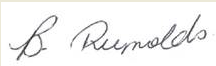 Berneice ReynoldsChairperson Football Queensland Women’s Standing Committee0409 631 010